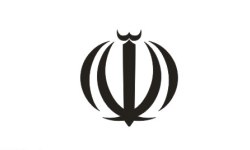 سرکنسولگری جمهوری اسلامی ایرانآکتائوباسمه تعالیاهم اخبار و تحولات حوزه سرکنسولگری آکتائو(هفته سوم اردیبهشت 1403)افزایش دو برابری صادرات کنجاله تخمه آفتابگردان قزاقستان به اتحادیه اروپا      صادرات کنجاله تخمه آفتابگردان قزاقستان به اتحادیه اروپا بین ژوئیه 2023 تا فوریه 2024 با 2.3 برابر افزایش به حدود 54400 تن رسید. بر اساس نتایج هشت ماهه فصل جاری، قزاقستان رتبه پنجم را در بین تامین‌‌کنندگان کنجاله تخمه آفتابگردان دارد. چهار تامین کننده برتر شامل اوکراین، آرژانتین، روسیه و مولداوی است. طبق گزارش کمیسیون اروپا، دانمارک با خرید 29350 تن دانه آفتابگردان قزاقستان به عنوان واردکننده اصلی و پس از آن سوئد با 15600 تن، فنلاند 2500 تن، لتونی 2410 تن، استونی 1950 تن، آلمان 1570 تن و لیتوانی 1000 تن در رتبه های بعدی قرار دارند.     موضوعات جاری در توسعه صنعت روغن و چربی درجمهوری قزاقستان و به ویژه چشم انداز صادرات محصولات دانه های روغنی در سومین کنفرانس بین المللی روغن و چربی با نام FOC 2024  در 7 ژوئن در آلماتی برگزار می شود.این رویداد تولید کنندگان اصلی دانه های روغنی در قزاقستان، صادرکنندگان، وارد کنندگان  کارشناسان صنعت، روسای وزارتخانه های مربوطه، اتحادیه های صنعتی و شرکت های حمل و نقل را گرد هم می آورد.https://astanatimes.com/?p=84324امکان محدودیت واردات شیر از روسیه و بلاروس به قزاقستان      حزب حاکم قزاقستان "امانات" از کابینه وزیران خواست تا اقدامات لازم را برای محافظت از بازار داخلی محصولات لبنی از دامپینگ توسط تامین کنندگان از روسیه و بلاروس انجام دهند. نورزان آشیمبتوف یکی از اعضای فراکسیون پارلمانی امانات از نخست وزیر کشور درخواست کرد که تولید کنندگان شیر قزاقستان را از مالیات بر ارزش افزوده معاف کند، تولید محصولات نهایی را یارانه دهد و محدودیت هایی را در واردات شیر خام و غلظت آن اعمال نماید. به گفته اشیمبتوف، ورود گسترده شیر وارداتی به بازار قزاقستان از کشورهای شریک حوزه اوراسیا به ویژه بلاروس و روسیه وجود دارد.برای فتح بازار قزاقستان ، شرکت های کشورهای همسایه به راحتی دامپینگ انجام می دهند، در نتیجه  شرکت های داخلی بدون بودجه باقی مانده و صنعت لبنیات خسارت می بیند.جناح حزب حاکم همچنین پیشنهاد کرد که تحقیقات ضد دامپینگ علیه واردکنندگان روسی و بلاروس انجام شود.https://www.inaktau.kz/news/3772418/kazahstan-mozet-ogranicit-import-moloka-iz-rossii-i-belorussiiهمکاری گرجستان در کاشت زیتون در منطقه مانگیستائو      از جمله پروژه های بزرگ سرمایه گذاری در مجتمع کشت و صنعت در مانگیستائو، طرح آزمایشی برای کشت درختان زیتون می باشد. گئورگی سوانیدزه، رییس شورای بین‌المللی زیتون و ژاکیپ مارابایف، معاون نخست‌وزیر اقتصاد و توسعه پایدار گرجستان، در دیدار با نورلان نوگایف، استاندارمانگیستائو اعلام نمود دو هزار درخت زیتون کاشته شده در روستای کوریک ریشه دوانده و به زودی اولین میوه های خود را خواهند داد.      گئورگی سوانیدزه همچنین در مورد روند توسعه مرحله ای این صنعت در قزاقستان که شامل راه اندازی کارخانه فرآوری، اخذ گواهینامه بین المللی لازم برای صادرات زیتون قزاقستان به خارج از کشور می باشد نیز نکاتی را مطرح کرد. رییس شورای بین المللی زیتون گفت:در مانگیستائو، مزارع درخت زیتون در روستای کوریک هستند.این واقعیت که آنها ریشه دوانده اند نشان می دهد که با شرایط آب و هوایی سازگار شده اند. ما مطمئن هستیم که روغن زیتون قزاقستان به دلیل شرایط خاص این منطقه به یکی از بهترین ها در جهان تبدیل خواهد شد. وی افزود گرجستان به نوبه خود به اعطای عضویت قزاقستان در شورای بین المللی زیتون، سازمانی که 90 درصد درآمدهای جهانی روغن زیتون و 74 درصد تجارت آن را کنترل می کند، کمک خواهد کرد.     نورلان نوگایف استاندارمانگیستائو در این دیدار گفت: رییس دولت توجه زیادی به بخش کشاورزی قزاقستان، توسعه علوم کشاورزی مدرن و ورود فعال نوآوری ها به مجتمع کشاورزی و صنعتی دارد. در این راستا مقرر شده است ظرف مدت سه سال سهم محصولات فرآوری شده در مجتمع کشت و صنعت مانگیستائو به 70 درصد افزایش یابد.https://www.inaktau.kz/news/3771263/kak-v-mangistau-vyrasivaut-olivkovye-derevaاستفاده از آب سیل جمع آوری شده در مخازن برای نیازهای کشاورزی و صنعتی در قزاقستان     متخصصان در منطقه غرب قزاقستان در حال انجام عبور ایمن از سیلاب هستند، زیرا این منطقه موج دوم سیل خود را تجربه می کند. چهار مخزن بزرگ منطقه 90 درصد پر هستند.وزارت منابع آب و آبیاری 400 میلیون متر مکعب آب سیلاب را به سیستم آبیاری و آبرسانی اورال کوشوم در منطقه قزاقستان غربی هدایت کرد. قرار است در آینده نزدیک 200 میلیون مترمکعب آب دیگر نیز هدایت شود. این امر باعث تامین آب بیش از 65000 هکتار از مزارع یونجه و مراتع تابستانی و همچنین پر کردن مخازن مستقر در امتداد مسیرمی شود. همچنین کار هدایت آب به دریاچه‌های ادیلسور، ژالتیرکل، بیرکازان، سورکول، سالطانات و دیگر مخازن منطقه غرب قزاقستان که در سال‌های اخیر با خشک شدن مواجه شده‌اند، در حال انجام است.     نورژان نورژیگیتوف، وزیر منابع آب و آبیاری، گفت: یکی از وظایف این وزارتخانه انباشت آب سیلاب در مخازن برای استفاده بیشتر در کشاورزی و صنعت است. مخازن بزرگ در بسیاری از مناطق 100 درصد پر است، اما این بدان معنا نیست که خطر سرریز و سیل وجود دارد. آبی که بیش از حد استاندارد باشد، به مقدار مطمئن به رودخانه ها و کانال ها ریخته می شود و در کشاورزی و صنعت استفاده می شود.این وزارتخانه همچنین نزدیک به یک میلیارد متر مکعب سیلاب را به دریای خزر در امتداد رودخانه ژایک هدایت کرد. در مناطق آکمولا، قزاقستان شمالی، آکتوبه، کاراگاندی،آبای و کوستانای با عبورازموج دوم طغیان رودخانه ها، مخازن با ظرفیت بالای 92 درصد پر شده اند.https://astanatimes.com/?p=84257انتقاد نخست وزیرقزاقستان از استاندار مانگیستائو     نتایج آماده سازی دستگاه های حرارتی برای دوره زمستان آینده در حضور نخست وزیر اولژاس بکتنوف، مورد بررسی قرار گرفت. بکتنوف گفت اجرای دستورات رییس جمهور تحت کنترل ویژه می باشد به عنوان مثال در منطقه مانگیستائو، تعمیر دیگ بخار در CHP-2 "MAEK"  از 8 ژانویه آغاز نشده است. من از استاندار منطقه می خواهم شخصا در محل تعمیر حاضر شده و روال کار را زیر نظر بگیرد. تلفات انرژی حرارتی ما به شدت بالاست و در برخی مناطق به 20 درصد می رسد. این نشان دهنده یک رویکرد اشتباه برای حفاظت از گرما و انرژی است. من شخصا نتایج کار در مورد اجرای دستورالعمل های رییس جمهور را در طول بازدیدهایم از مناطق بررسی خواهم کرد. نیروگاه های حرارتی، دیگ بخار و شبکه های حرارتی و الکتریکی باید در شرایط با کیفیت بالا قرار گیرند. در جلسه گسترده دولت، رییس دولت دستور داد که مدرن سازی 19 منبع گرما در منطقه خطر قرمز را به عنوان یک مساله اولویت بندی تکمیل کند. من به وزارت انرژي دستور مي دهم که هر هفته در مورد هر مرکز به من گزارش بدهد. این وضعیت را نمی توان در زمستان به تعمیرات اجباری رساند. در صورت عدم انجام با استاندار و مقامات مربوطه به شدت برخورد خواهم نمود. https://mangystaumedia.kz/ru/region/premyer-ministr_podverg_kritike_rabotu_akimata_mangistauفاجعه زیست محیطی در آکتائو      محیط بانان بالاخره علت بوی تلخ و خفه کننده ای که در چند روز گذشته در آکتائو وجود داشته را مشخص کردند. منبع آلودگی از قلمرو محل دفن زباله های قدیمی ثبت شد. بر اساس گزارش بخش اکولوژی منطقه مانگیستائو دلیل بوی تند منتشره حفاری غیر مجاز در میان فلزات بجا مانده و آغشته به رادیو اکتیو بوده که در آنجا به آتش کشیده شده است. نتیجه نمونه هوای جوی نشان داد غلظت سولفید هیدروژن 97.7 برابر بیش از حد مجاز می باشد. علاوه بر این، شاخص مونوکسید کربن در هوای جوی قلمرو نیز دوبرابر مقدار استاندارد هست.زباله های کوشکار-آتا در 5 کیلومتری آکتائو و 8کیلومتری ساحل خزر واقع شده است. در دوران شوروی، در طول فرآیند استخراج اورانیوم، این دریاچه برای ذخیره زباله، از جمله ساختارهای فلزی از معادن استفاده می شد. به مرور زمان، زباله های یک کارخانه استخراج مواد شیمیایی ومتالورژی، زباله های صنعتی یک کارخانه اسیدسولفوریک نیز به اینجا منتقل شدند. در سال 1999، استخراج اورانیوم به پایان رسید، کارخانه ها تعطیل شدند و ذخیره سازی زباله های سمی متوقف شد.      در طول 30 سال، تقریبا 105 میلیون تن زباله جامد در دریاچه جمع شده است که 52میلیون تن آن رادیواکتیو است. در زمان شوروی، تخلیه زباله هیچ تهدیدی ایجاد نمی کرد زیرا حجم فاضلاب از ظرفیت تبخیر آن فراتر می‌رفت. با این حال در 20 سال گذشته، حجم تبخیر از مقدار فاضلاب تخلیه شده فراتر رفت و دریاچه به سرعت کم عمق شد. در نتیجه، بخش قابل توجهی از زباله ها در قسمت جنوبی و کم عمق دریاچه قرار گرفته که با تجزیه آن گرد وغبار ایجاد می شود. با توجه به اینکه نیمی از سال، منطقه مانگیستائو و شهر آکتائو درگیر وزش باد می‌باشد، حدس زدن اینکه این دریاچه چه خطری برای ساکنان روستاهای مجاور و خود شهر ایجاد می کند دشوار نیست.https://www.inaktau.kz/news/3771517/ekologiceskaa-katastrofa-v-aktau-raskopali-i-podozgli-poligon-s-radioaktivnym-metallolomom-vblizi-koskar-ataمرگ شترها بر اثر کنه در مانگیستائو     در منطقه مانگیستائو،  دهقانان از مقامات می خواهند که در مبارزه با کنه ها به آنها کمک کنند. با فرا رسیدن گرما، خونخواران کوچک به معنای واقعی کلمه از کوره در رفتند. قبلاً چند شتر افتاده اند. کشاورزان آلونک ها را تمیز می کنند، پشم می برند، اما هیچ نتیجه ای وجود ندارد. آنها خواستار ضدعفونی کامل هستند.به گفته مسوولان، وضعیت کنه تحت کنترل است و از همه مهمتر خطری برای مردم وجود ندارد. از کشاورزان خواسته می شود وحشت نکنند، پشم حیوانات را قطع کنند و واکسیناسیون علیه بیماری های انگلی را که سالی یک بار انجام می شود فراموش نکنند. مقامات همچنین توصیه می کنند که کشاورزان خود سوله ها را ضد عفونی کنند. بردیبک مارکابایف، معاون رییس بخش کشاورزی منطقه مانگیستائو می گوید: "هر کشاورز موظف است اقداماتی را برای جلوگیری از بیماری های انگلی انجام دهد. ما به نوبه خود اقدامات پیشگیرانه و تشخیصی را برای جلوگیری از بیماری های عفونی انجام می دهیم."https://www.inaktau.kz/news/3771224/fermery-v-mangistau-zaluutsa-na-padez-verbluzat-iz-za-klesejسرکنسولگری جمهوری اسلامی ایران در آکتائواردیبهشت 1403